РОССИЙСКАЯ ФЕДЕРАЦИЯРОСТОВСКАЯ ОБЛАСТЬВЕСЕЛОВСКИЙ РАЙОНМУНИЦИПАЛЬНОЕ ОБРАЗОВАНИЕ  «ПОЗДНЕЕВСКОЕ СЕЛЬСКОЕ ПОСЕЛЕНИЕ»АДМИНИСТРАЦИЯ ПОЗДНЕЕВСКОГО СЕЛЬСКОГО ПОСЕЛЕНИЯПОСТАНОВЛЕНИЕ29.08. 2019 г.                                               № 213                             х.ПозднеевкаО проведении аукциона на право заключения договора аренды муниципального имущества.В соответствии с Федеральным законом от 26.07.2006 г. № 135-ФЗ «О защите конкуренции», Приказом Федеральной антимонопольной службы от 10.02.2010г. № 67 «О порядке проведения конкурсов или аукционов на право заключения договоров аренды, договоров безвозмездного пользования, договоров доверительного управления имуществом, иных договоров, предусматривающих переход прав владения и (или) пользования в отношении государственного или муниципального имущества, и перечне видов имущества, в отношении которого заключение указанных договоров может осуществляться путем проведения торгов в форме конкурса»,ПОСТАНОВЛЯЮ:    1. Провести аукцион на право заключения договора аренды: нежилое здание котельной общей площадью 114,5 м2, расположенные по адресу: Ростовская область, Веселовский р-н, х. Позднеевка, ул. Центральная , д.22а. Ограничения прав и обременение объекта недвижимости: не зарегистрировано.Целевое назначение – для теплоснабжения социальных объектов . Срок действия договора – 5 лет.Начальная (минимальная) цена договора (цена лота) (размер ежегодного платежа за право пользования указанным имуществом) – 51 086,   (Пятьдесят одна тысяча восемьдесят шесть ) рублей 00 копеек. Шаг аукциона 5 процентов начальной (минимальной) цены договора (цены лота) – 2554 руб. 30 коп. (Две тысячи пятьсот пятьдесят четыре рубля 30 копеек) .2. Создать аукционную комиссию для проведения аукциона на право заключения договоров аренды в отношении муниципального имущества в составе:Председатель комиссии: Правдюкова Светлана Васильевна-  Глава Администрации Позднеевского сельского  поселения; Секретарь комиссии: Покладиева Елена Александровна–  ведущий специалист –экономист Администрации Позднеевского сельского поселения;Члены комиссии: Горячих Светлана ЮрьевнаМаслова Татьяна ИвановнаЛинецкий Сергей Валентинович3. Работу аукционной комиссии определить в соответствии с Положением об аукционной комиссии Администрации Позднеевского сельского поселения. (Приложение № 1).   4. Данное постановление вступает в силу со дня его официального обнародования(опубликования) на официальном сайте Администрации Позднеевского сельского поселения.  5.Контроль за выполнением постановления оставляю за собой.Глава  АдминистрацииПозднеевского сельского поселения                                      С.В.Правдюкова Приложение № 1к постановлению Администрации Позднеевского сельского поселения от 29.08. 2019  г. № 213ПОЛОЖЕНИЕоб аукционной комиссии Администрации Позднеевского сельского поселения по проведению аукционов на право заключения договоров аренды, договоров безвозмездного пользования, договоров доверительного управления имуществом, иных договоров, предусматривающих переход прав владения и (или) пользования в отношении муниципального имущества.1. Общие положенияАукционная комиссия Администрации Позднеевского сельского поселения по проведению аукционов на право заключения договоров аренды, договоров безвозмездного пользования, договоров доверительного управления имуществом, иных договоров, предусматривающих переход прав владения и (или) пользования в отношении муниципального имущества (далее — аукционная комиссия) создана в соответствии с Приказом Федеральной антимонопольной службы № 67 от 10 февраля 2010г, «О порядке проведения конкурсов или аукционов на право заключения  договоров аренды, договоров безвозмездного пользования, договоров доверительного управления имуществом, иных договоров, предусматривающих переход прав владения и (или) пользования в отношении государственного или муниципального имущества, и перечне видов имущества, в отношении которого заключение указанных договоров может осуществляться путем проведения торгов в форме конкурса» (далее — Приказ).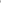 Администрации Позднеевского сельского поселения, являясь организатором аукциона, до опубликования извещения о проведении аукциона принимает, решение о создании комиссии, определяет ее состав и порядок работы, назначает председателя комиссии.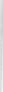 Аукционная комиссия создается в составе 5 (пять) человек.Членами Аукционной комиссии не могут быть физические лица, лично заинтересованные в результатах аукционов (в том числе физические лица, подавшие заявки на участие в аукционе либо состоящие в штате организаций, подавших указанные заявки), либо физические лица, на которых способны оказывать влияние участники аукционов и лица, подавшие заявки на участие в аукционе (в том числе физические лица, являющиеся участниками (акционерами) этих организаций, членами их органов управления, кредиторами участников аукционов). В случае выявления в составе аукционной комиссии указанных лиц организатор аукциона, принявший решение о создании аукционной комиссии, обязан незамедлительно заменить их иными физическими лицами.Замена члена аукционной комиссии допускается только по решению организатора аукциона.Аукционная комиссия в своей деятельности руководствуется законодательными и нормативными правовыми актами Российской Федерации и Ростовской области, регулирующими отношения в области проведению торгов на право заключения договоров аренды, договоров безвозмездного пользования, договоров доверительного управления имуществом, иных договоров, предусматривающих переход прав владения и (или) пользования в отношении муниципального имущества, а также настоящим Положением.2. Функции аукционной комиссииАукционная комиссия осуществляет:рассмотрение заявок на участие в аукционе и отбор участников аукциона;ведение протокола рассмотрения заявок на участие в аукционе;ведение протокола аукциона;ведение протокола об отказе от заключения договора.ведение протокола об отстранении заявителя или участника аукциона от участия в аукционе.3. Обязанности аукционной комиссии1. Обязанности председателя аукционной комиссии.Председатель аукционной комиссии:организует работу аукционной комиссии;- созывает и ведет заседания аукционной комиссии;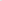 объявляет победителя аукциона по результатам голосования аукционной комиссии;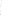 подписывает протокол рассмотрения заявок на участие в аукционе, протокол аукциона, протокола об отказе от заключения договора, протокол об отстранении заявителя или участника аукциона от участия в аукционе;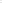 несет ответственность за деятельность аукционной комиссии и соответствие процедуры проведения аукционов требованиям законодательства;  соблюдает принципы гласности и прозрачности, справедливости, экономичности, эффективности, подотчетности, конфиденциальности.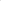 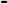 В отсутствии председателя аукционной комиссии его обязанности исполняет назначенный  член  аукционной комиссии.2. Обязанности членов аукционной комиссии:участвуют в заседаниях аукционной комиссии;осуществляют рассмотрение заявок на участие в аукционе и отбор участников аукциона;  подписывают протокол рассмотрения заявок на участие в аукционе, протокол аукциона, протокола об отказе от заключения договора, протокол об отстранении заявителя или участника аукциона от участия в аукционе;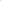 3. Обязанности секретаря аукционной комиссии:осуществляет техническое сопровождение работы аукционной комиссии;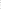 - формирует повестку дня, порядок ведения заседания и список приглашенных на очередное заседание для согласования с председателем аукционной комиссии; 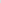 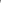 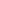 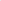 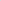 - отвечает за и хранение (срок хранения - не менее трех лет):протоколов, составленных в ходе проведения аукциона;заявок на участии в аукционе;	документации об аукционе;изменений, внесенных в документацию об аукционе;разъяснений документации об аукционе;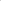 аудио- или видеозапись аукциона;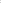 протоколов заседаний аукционной комиссии;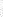 всей документации, касающейся организации и проведения аукционов; осуществляет на официальном сайте размещение протоколов рассмотрения заявок на участие в аукционе, протоколов аукциона, протоколов об отказе от заключения договора, протоколов об отстранении заявителя или участника аукциона от участия в аукционе;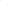 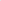 обеспечивает размещение организатором аукциона разъяснения результатов аукциона на официальном сайте;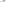 направляет заявителям уведомления о принятых аукционной комиссией решениях;уведомляет членов аукционной комиссии о месте, дате и времени проведения заседания аукционной комиссии.Порядок принятия решенийАукционная комиссия правомочна осуществлять функции, предусмотренные частью 2 настоящего Положения, если на заседании комиссии присутствует не менее пятидесяти процентов общего числа ее членов. Члены комиссии должны быть уведомлены о месте, дате и времени проведения заседания комиссии. Члены комиссии лично участвуют в заседаниях И подписывают протоколы заседаний комиссии. Решения комиссии принимаются открытым голосованием простым большинством голосов членов комиссии, присутствующих на заседании. Каждый член комиссии имеет один голос.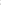 Регламент работы аукционной комиссии5.1. Порядок рассмотрения заявок на участие в аукционеАукционная комиссия рассматривает заявки на участие в аукционе на предмет соответствия требованиям, установленным документацией об аукционе, и соответствия заявителей требованиям, установленным законодательством Российской Федерации к таким участникам.Срок рассмотрения заявок на участие в аукционе не может превышать десяти дней даты окончания срока подачи заявок.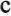 В случае установления факта подачи одним заявителем двух и более заявок на участие в аукционе в отношении одного и того же лота при условии, что поданные ранее заявки таким заявителем не отозваны, все заявки на участие в аукционе такого заявителя, поданные в отношении данного лота, не рассматриваются и возвращаются такому заявителю.На основании результатов рассмотрения заявок на участие в аукционе аукционной комиссией принимается решение о допуске к участию в аукционе заявителя и о признании заявителя участником аукциона или об отказе в допуске такого заявителя к участию в аукционе в порядке и по основаниям, предусмотренным пунктами 24 - 26 Приказа, которое оформляется протоколом рассмотрения заявок на участие в аукционе. Протокол ведется аукционной комиссией и подписывается всеми присутствующими на заседании членами аукционной комиссии в день окончания рассмотрения заявок. Протокол должен содержать сведения о заявителях, решение о допуске заявителя к участию в аукционе и признании его участником аукциона или об отказе в допуске к участию в аукционе с обоснованием такого решения и с указанием положений настоящих Правил, которым не соответствует заявитель, положений документации об аукционе, которым не соответствует его заявка на участие в аукционе, положений такой заявки, не соответствующих требованиям документации об аукционе. Указанный протокол в день окончания рассмотрения заявок на участие в аукционе размещается организатором аукциона или специализированной организацией на официальном сайте торгов. Заявителям направляются уведомления о принятых аукционной комиссией решениях не позднее дня, следующего за днем подписания указанного протокола. В случае если по окончании срока подачи заявок на участие в аукционе подана только одна заявка или не подано ни одной заявки, в указанный протокол вносится информация о признании аукциона несостоявшимся.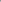 Заявитель не допускается аукционной комиссией к участию в аукционе в случаях: 1) непредставления документов, определенных документацией об аукционе, либо наличия в таких документах недостоверных сведений;2) несоответствия требованиям, установленным законодательством Российской Федерации к таким участникам;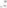 3) невнесения задатка, если требование о внесении задатка указано в извещении о проведении аукциона;4) несоответствия заявки на участие в аукционе требованиям документации об аукционе; 5) подачи заявки на участие в аукционе заявителем, не являющимся субъектом малого и среднего предпринимательства или организацией, образующей инфраструктуру поддержки субъектов малого и среднего предпринимательства, либо не соответствующим требованиям, установленным частями 3 и 5 статьи 14 Федерального закона ”О развитии малого и среднего предпринимательства в Российской Федерации“, в случае проведения конкурса или аукциона, участниками которого могут являться только субъекты малого и среднего предпринимательства или организации, образующие инфраструктуру поддержки субъектов малого и среднего предпринимательства, в соответствии с Федеральным законом « О развитии малого и среднего предпринимательства в Российской Федерации»;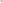 